Thank you to our Platinum Sponsors!!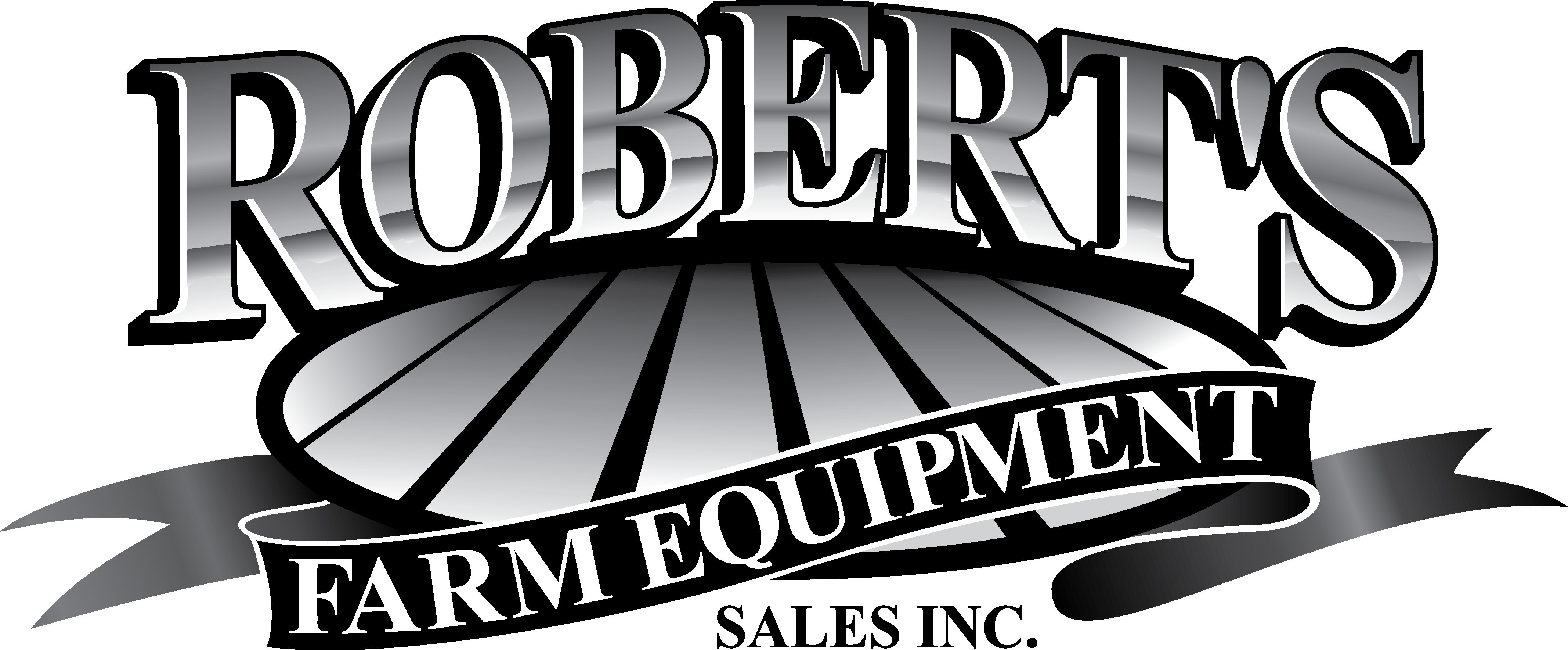 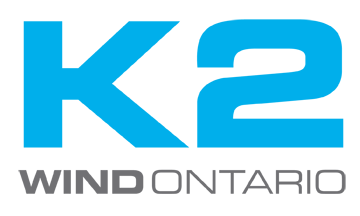 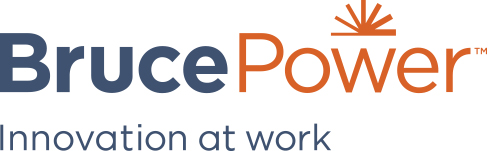 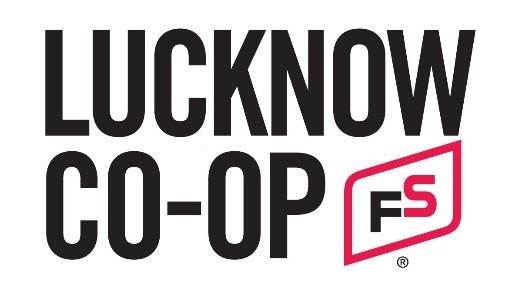 Fred & Liz Durnin Pioneer SeedsRules and RegulationsExhibitors should become familiar with the following rules:	They will be Strictly EnforcedEach exhibitor must become a member of the Lucknow Agricultural Society (LAS) to be eligible to exhibit. Payment of the 2022 membership fee of $5.00 is due the first day of the exhibition.All exhibits shown in the Exhibit Hall must be in the Hall by 12 noon on Friday of the fair, with judging commencing at 1pm.The Judges and Directors will meet at the Secretary’s office at 1pm on the first day of the Exhibition.Only fair officials are allowed in the Exhibit Hall in the Arena, Friday from 1pm – 5pm. No other entry permitted.A junior exhibitor may place up to 5 exhibits in the paid member section at no charge.All livestock must be on the ground by 10:30am on Saturday, unless otherwise specified in 2022 Prize List.All exhibits in Homecraft and Junior classes must be the work of the exhibitor unless specified.Judges may use their own discretion as to awarding 1st, 2nd or 3rd premiums and in all cases where they do not think the animal or article worthy, they may withhold the premium. The judge may also award a 4th premium if an article or animal is worthy.No exhibits shall leave the Exhibit Hall before 4:00pm on Saturday of the Lucknow Fall Fair. Except in special cases where permission had been granted by Homecraft president and/or executive. Any exhibitor violating this regulation will forfeit all winnings.While the LAS Directors will take every precaution to secure the safety of exhibits at the fair, the owners themselves assume risk of exhibiting.Grain exhibited in Grains Competition must be untreated and the product of the current year of the Lucknow Fall Fair.All livestock exhibitors must carry Liability Insurance and Declare SAME ON THEIR ENRTY FORM.All animals shown must be pure breeds except       where otherwise specified.Any person showing the same animal twice, except in herd or pen or for special prize at the same show, or in any way endeavouring to impose upon the judge, shall be deprived of premium except to special cases.No animals suffering from contagious disease will be admitted to the grounds, or if admitted through oversight, on discovery of same all shall be removed. All cattle must be free from infectious diseases such as Ringworm and Pink Eye. It is recommended that all horses exhibited at the Fair have a negative Coggins Test for EIA within 1 year of the fair date.Decision of the Judge will be final except when conflicting with rules of the LAS. No exhibitor shall be allowed to interfere or use abusive language with the Judge while in discharge of their duties. Violation of this rule will mean forfeiting prize winnings in all cases.No payment made unless entry form is submitted.All prize money paid out based on judging sheet received.No more than one premium in any classes will be awarded to any exhibitor, or paid it awarded, except in Livestock.No person will be allowed to ride or drive faster than a walk on the grounds amongst the visitors with any horse or vehicle.All laws will be enforced according to the Constitution of the LAS.The Treasurer will be prepared to issue cheques for prize money after November 1st. All cheques must be cashed by December 31 of current year, if not claimed will be null and void and amount will go back to the LAS unclaimed. Next year’s membership will be taken off prize money. All prizes and goods must be claimed by December 1 of current year.LAS reserves the right to use special prize money not claimed in competition.Should funds of the LAS be insufficient (due to unforeseen circumstances) to pay full amount of premium awarded, the LAS executive reserves the right, after paying expenses and membership fees to deduct a certain percentage of prize money.If a cheque has to be reissued, the bank’s stop payment fee charge will be deducted from the original amount.All person’s buying privileges for the days are fully under control of LAS President and Executive and must obey their directions or forfeit their privileges. Concessions must be paid in advanceIn case an error occurs in the printing of the 2018 LAS Prize List, the LAS executive has the power to rectify same.The LAS will not be responsible for an accident or injury to person, animal or vehicle at the fair,   Please not that MOST POINTS prizes to be announced.  How to use this bookIf you have any questions or comments please contact our fair secretary. Entry Form Example:Entry Tag Example: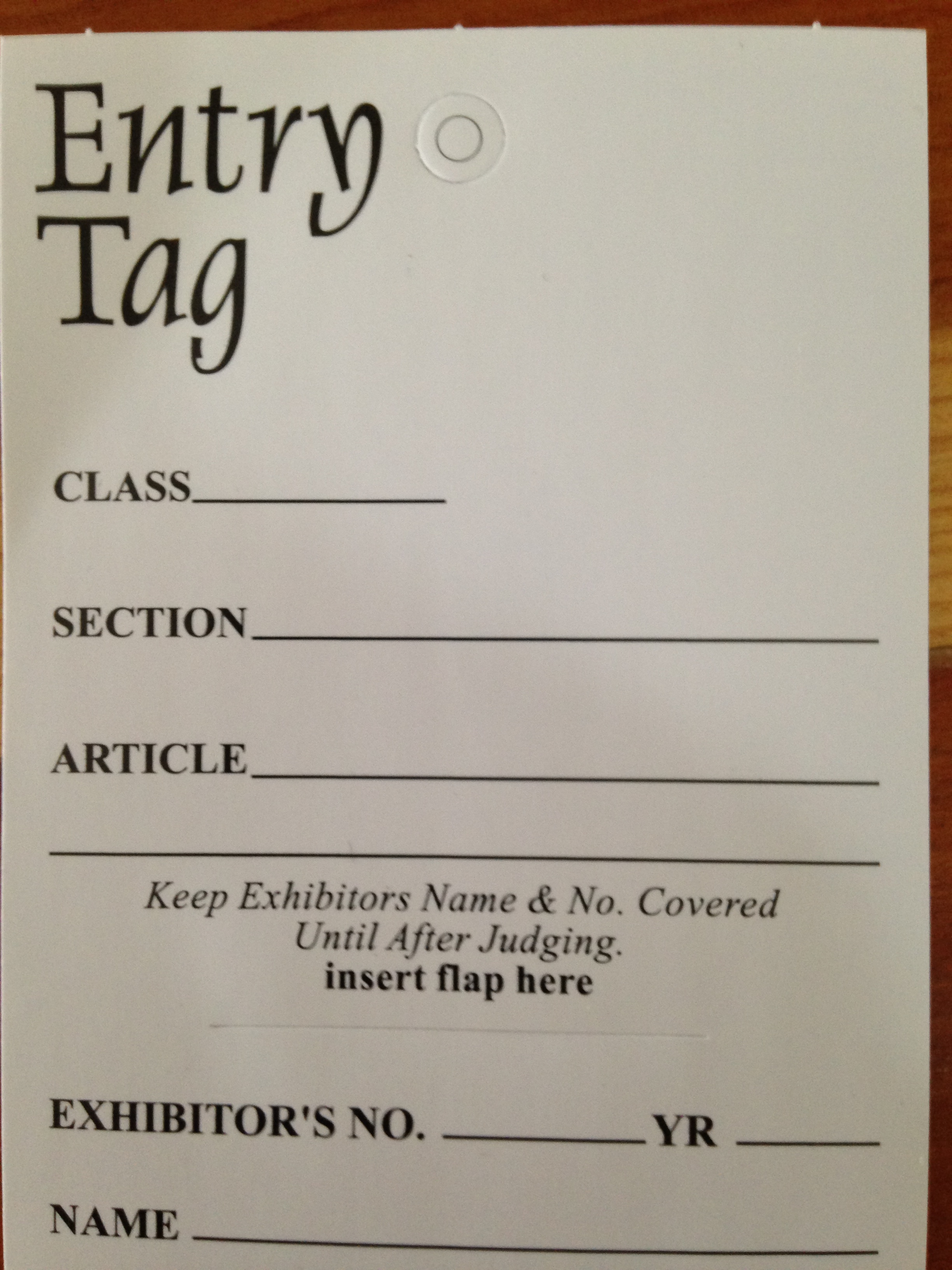 03 Fair Games & ContestsDecorated Yard Committee: Display must include:“Lucknow Fall Fair” “September 16 & 17, 2022” “Better Together” • Registration must be completed and received by September 1, 2022 to be eligible for competition. • Registration is FREE. • Display to be completed and ready for judging by September 9, 2022. Judging occurs on this day. • Display to remain up until after the fair weekend Prize (1-2) $50.00, $30.00, $20.00 and $10.001.	Best Decorated Business Display2.	Best Decorated Residential Yard HomecraftPresident: Sharon Nivins 519-529-7740Secretary: Elizabeth Irvin 519-812.-1053   Committee:Sharon NivinsCathy ConleyNancy AitchisonDoreen MaliGlenda MorrisonAndrea Feeley  Homecraft Rules and RegulationsRead directions carefully. Don't be disqualified!* 	Please place your exhibits in the Exhibit Hall in the arena on either Thursday September 15, 2022 7:00-9:00pm or before 12:00pm on Friday September 16, 2022.* 	The exhibitors and visitors are asked to leave the Exhibit Hall by 12:00pm on Friday September 18, 2022. Judging will commence at 1:00 pm.* 	Exhibits MUST remain in the Arena until 4:00pm on Saturday September 17, 2022.* 	No exhibits shall leave the Exhibit Hall before 4:00pm on Saturday of the Lucknow Fall Fair. Except in special cases where permission has been granted by the Homecraft president and/or executive. Any exhibitor violating this regulation will forfeit all prize winnings.* 	Exhibits should be removed by 5:00pm on Saturday September 17, 2022 to allow for clean-up of the arena. The Lucknow Agricultural Society (LAS) holds no responsibility for any exhibits left after 5:00pm. Exhibits display stands, tables, and set-ups will be removed from 5:00pm- 6:00pm.* 	All articles must be made and owned by the exhibitor.* 	In the absence of competition or for inferior articles the judges will use their discretion on the prize awarded, if any.* 	Articles may only be exhibited for two (2) years.* 	First year exhibitors, please mark each entry tag. A first-year exhibitor is a person who has never shown at the Lucknow Fall Fair before, in any Homecraft category.* 	In case an error occurs in the prize list, the LAS directors have the right to rectify the section and/ or class.* 	Only one (1) entry per section, per exhibitor* 	If ten (10) or more entries are exhibited in one (1) section, then two (2) prizes of each prize listed will be awarded.* 	All Homecraft rules apply to Class 40 Junior (ages 6-18), unless otherwise specified. A junior exhibitor may place up to five (5) exhibits in the paid member section at no charge.***Note**** 	Although every effort has been made to ensure accuracy, the LAS may rectify and/or make substitutions to the prize list where necessary.Class 24: Most Points for HomecraftSponsored by Daramaca Farms.1.	Most Points	Prizes $50.00, $35.00, $15.00	Overall high point winner in Homecraft. To be eligible exhibitor must have placing entries in at least 5 of the 9 Homecraft classes listed below:Class 25 FlowersClass 26 BakingClass 27 CanningClass 31 NeedlecraftClass 32 CraftsClass 33 Art and PaintingClass 34 Memory LaneClass 37 PhotographyClass 39 Homemade Wine 2.	Most Points - 1st Year Exhibitor	Prizes (2) $25	To be eligible exhibitor must have placing in at least 3 Homecraft classes listed above.Class 25: Flowers and PlantsDirector: Sharon Nivins 519-529-7740 Committee:Carrie BevanGerry McCannRachael Nivins Rules:* 	Flowers must be HOME GROWN* 	To prevent tipping use container suitably weighted* 	Use clean containers* 	Live flowers must be used unless otherwise stated* 	Be sure to measure; some flowers are too big for class* 	If bud shows colour, it is considered a bloomSection: Cut FlowersPrize (1-39, 41-48, 50-73) $4.50, $2.50, $1.50, $1.001.	Asters, white, 3 blooms2.	Asters, purple, 3 blooms3.	Asters, any other colour, 3 blooms4.	Container of Asters, colour to count5.	Dahlia, 1 bloom 4"-6" with own foliage attached6.	Dahlia, 1 bloom 6" or over with own foliage attached7.	Dahlia, 3 blooms of one variety with own foliage attached8.	Dahlia, 1 bloom no more than 2" in diameter9.	Container of Dahlias, variety and colour to count10.	Snapdragon, 3 stems11.	Marigolds - African, 5 stems, tall12.	Marigolds - French, 5 stems, short13.	Sweet Peas, 3 or more stems14.	Zinnias, giant, 3 or more stems15.	Zinnias, small pom pom, 5 blooms16.	Pansies, best display17.	Calendulas, 7 blooms18.	Hosta - 1 leaf19.	Gladioli, 3 spikes, each a different colour20.	Gladioli, 2 spikes, one colour21.	Gladiolus, 1 spike, any colour22.	Container of Gladioli, any colour23.	Carnation, 3 blooms, any colour24.	Canna Lily, 1 spike25.	Mums, 5 blooms, one colour26.	Mums, 5 blooms, any colour27.	Container of Mums - best display, any colour28.	Cosmos in low container, best display29.	Sedum, 3 stems30.	Petunias, single, best display - any colour31.	Cornflower, 5 blooms, best display32.	One bloom floating, not touching edges33.	Rudbeckia, 3 stems, 1 cultivar34.	Straw Flower, 3 stems35.	Best display of Fall Flowers minimum 5 varieties36.	Wild Flowers - living not dried, min.5 varieties37.	Any other annual not listed, named, 3 stems or sprays38.	Any other perennial not listed, named, 3 stems or sprays39.	Coneflower, 3 blooms, any colour 40.	Most Points 1-39	Prizes (40) Section: RosesPrizes (41-48) $4.50, $2.50, $1.50, $1.0041.	Floribunda, 1 spray42.	Pink rose, 1 bloom43.	Bi-colour rose, 1 bloom44.	Two sprays of miniature best display45.	Two sprays of climbing roses46.	Any other colour rose, 1 bloom47.	Container of roses - 5 blooms48.	Red rose, 1 bloom 49.	Most Points 41-48	Prizes (49) Section: Potted PlantsPrizes (50-73) $4.50, $2.50, $1.50, $1.0050.	Shamrock51.	Fern, any variety52.	Impatiens, 1 specimen53.	Rare house plant, named54.	Begonia, tuberous55.	Philodendron56.	African Violet, light colour, single crown57.	African Violet, dark colour, single crown58.	Spider plant59.	Coleus60.	Geranium, in bloom, Red colour61.	Geranium, in bloom, any other colour62.	Orchid in bloom63.	Dish garden, 3 different Cacti or succulents64.	Any other flowering house plant, named65.	Any other non-flowering house plant, named66.	Herb Garden, 3 varieties, named67.	Plant(s) in a macramé hanger68.	Patio Pot (contains one variety of plant)69.	Patio Container (3 or more varieties of plant)70.	Hanging Patio Basket71.	Three house plants in one container72.	Christmas Cactus73.	Aloe Vera74.	Most Points 50-73	Prizes (74) 75.	Overall Grand Champion	Prizes (75)	Exhibitors include placings from sections 1-39, 41-48 and 50-73Section: Flower SpecialsPrizes (76-85) $5.00, $3.00, $2.00Please use current fair theme: 
“Better Together”Please note:Purchased flowers may be used in the Flowers Special.76.	"Some people put flowers in the darndest things"77.	Fall design in a Fair Themed Container78.	Splendorous September all around design of September Flowers and Greenery79.	Wee Lass a miniature design not to exceed 
12.7 cm or 5” in any direction including container80.	Walk on the Beach a design display using flowers, as well as items that would be found on the beach, ex/ stones, drift wood, beach glass & shells. 81.	Bloomless Beauties: an arrangement using only	fresh foliage82.	A design depicting a quilt block using flowers and greenery in a container like a tray, any questions call Sharon at 519-529-774083.	Hand Tied Posy - a hand tied bouquet suitable for a wedding, please provide a suitable weighted vase for display bouquet. 84.	Most Points (76-83)	Prize (84): Class 26: BakingDirector: Andrea Feeley 519-440-3179 Committee:Kerri O'NeillSteph LovisaMarlene GreigLorna GuayRules:* 	All entries to be made by the exhibitor* 	Attach entry tag securely on top of see through re-sealable bag with tape Section: BreadRules:* 	All entries should be exhibited on unbreakable oblong tray in a see-through bag* 	Minimum pan size is: 8" x 4" x 2 1/2" or             20cm x 10cm x 7cm* 	Maximum pan size is: 9" x 5" x 3" or                23cm x 13cm x 7 1/2cm Prizes (1-5) $4.50, $2.50, $1.50, $1.001.	60% Whole Wheat Bread2.	Multigrain bread (entire loaf)3.	Raisin Bread (entire loaf)4.	Cloverleaf rolls (white only) (3)5.	Cinnamon buns, no fruitSection: Healthy ChoicesToday health concerns for your heart requires adjustments to your eating patternsWe are looking for health conscious and tasty recipes in the following categoriesRecipes MUST accompany each entryPrizes (6-9) $5.00, $3.00, $2.006.	Muffins using apple sauce or yogurt instead of oil (3)7.	Three (3) ingredient oatmeal cookies (3)8.	Cookie or Square made with no eggs (3 squares) (no rice Krispy Squares, different from #7)9.	Gluten Free Cookies (3) 10.	Most Points (1-9)	Prize (10) Section: Cookies-Muffins-Squares-SconesRules:* 	Exhibit on approx. 6" paper plate, in a see through re-sealable bag.* 	No plastic wraps* 	***NO MIXES*** All entries must be homemade by the exhibitor. Prizes: (11-23) $4.50, $2.50, $1.50, and $1.0011.	Oatmeal cookies, (no fruit) (3)12.	Peanut butter cookies (plain) (3)13.	Chocolate chip cookies (no nuts) (3)14.	Fancy Shortbread cookies (shaped or with cherry) (3)15.	Carrot muffins with fruit (3)16.	Bran muffins (with raisins) (3)17.	Brownies with nuts (not iced) (3)18.	Raisin scones, wedge shaped (3)19.	Tea biscuits (plain) (3)20.	Maple fudge (plain) (3)21.	Date squares (3), 2" squares22.	Hello Dollies (3), 2" squares23.	Lemon squares (No pie mix) (3)24.	Most Points (11-23)	Prize (24) Section: LoavesRules:* 	Exhibit in see through, re-sealable bag on oblong unbreakable trays* 	No mixes Prizes: (25-29) $4.50, $2.50, $1.50, $1.0025.	Pumpkin with nuts26.	Cherry (no other fruit, no nuts)27.	Banana, with nuts28.	Date29.	Lemon (no mix) 30.	Most Points (25-29)	Prize (30) Section: TartsRules:* 	Exhibit on a 6" unbreakable plate in a see through, re-sealable bag* 	Homemade pastry Prize Info: (31-34) $10.00, $8.00, $6.00, $4.00 31.	Butter tarts (plain no fruit) (6) OAAS- see rules below32.	Coconut tarts (no topping or meringue) (3)33.	Raspberry tarts (3)34.	Pecan tarts (no other fruit) (3) 35.	Butter tarts with Raisins (no nuts) (3)36.	Most Points (31-35) 	Prize (36) First place winner will be asked to bake 6 full sized butter tarts for the Fall District Meeting, and if places first, will be required again for the Annual Convention in February 2023.Pastry and filling must be made by competitor.Display 6 full sized butter tarts with raisins (only), on a clean, sturdy plate (no paper plates) inside a clean plastic bag with exhibitor's name on tag on outside of bag.OAAS Rules:- Entry Must be made solely by the person entering competition (including pastry).- Competition is open to all exhibitors.- Number of butter tarts to be shown at local Fair to be determined by individual Fair.District Competition- The entrant must have won the butter tart competition at the local Fair to be eligible to enter the District Competition.- The size of the tarts must be full size (no mini or bite size).- A total of 6 tarts will be required to be shown.- No nuts, No Raisins, No Fruit, No Pecans. - Tarts must be on a clean paper plate inside a clear plastic bag.- Prize money to be paid by the District.Provincial Competition- The entrant must have won the District Competition to be eligible to enter the OAAS Competition at the Convention.- In the case where the District winner is unable to send an entry to the Convention then the 2nd prize District winner will be eligible to enter.- The size of the tarts must be full size (no mini or bite size).- A total of 6 tarts will be required to be shown.- No nuts, No Raisins, No Pecans, No Fruit.  - Tarts are to be on a clean paper plate inside of a clear plastic bag with the exhibitor's name, address, and District represented using the entry tag provided.- 1st, 2nd and 3rd place entries will not be returned to exhibitor but will be placed for auction at the Convention.- Entries will be received at the Convention, according to the convention schedule. Judging will commence at 9:30am. Tarts will be judged according to OAAS Homecraft Judging Standards.Provincial Prize Money: $50.00, $30.00, $20.00 Section: CakesRules:* 	** No Mixes*** 	Display on a plate or board* 	Cake dome provided by the LAS for display* 	***Note*** All first-place cakes become the property of the LAS and will be auctioned off at the opening ceremonies of the fair on Friday evening Prizes: (37-40) $10.00, $5.00, $3.0037.	Peach crisp 8 or 9" square pan38.	Coffee Cake (tube or Bundt pan)39.	Apple Crisp Pizza (recipe attached)	Make pastry for a single-crust pie	2/3 cup sugar	3 Tbsp. All-Purpose Flour	1 Tsp Ground Cinnamon	4 Medium baking apples, peeled, and cut in ½ inch slicesTopping½ cup All-Purpose Flour1/3 cup Packed Brown Sugar1/3 cup Rolled Oats1 Tsp Ground Cinnamon¼ cup butter or margarine softened¼ - 1/2 cup Caramel Ice Cream toppingDirections: Roll Pastry to a fit a 12-inch pizza pan; fold under or flute the edges. Combine sugar, flour and cinnamon in a bowl. Add apples and toss. Arrange the apples in a single layer in a circular pattern to completely cover pastry. Combine the first five topping ingredients; sprinkle over apples. Bake at 350 for 35-40 minutes or until apples are tender. Remove from the oven and immediately drizzle with caramel topping or dip.40.   Chocolate Zucchini, 8- or 9-inch square, (no fruit,
      no icing).41.	Most Points (37-40)	Prize (41) * 	All first-place pies become the property of the LAS and will be auctioned off at the fair opening ceremonies on Friday evening. Section: PiesRules:* 	**All entries must be homemade pastry and filling*** 	Exhibit in a see through, re-sealable bag* 	All pies are to be 9"* 	Please make the pie a day ahead* 	***Note*** All first-place pies become the property of the LAS and will be auctioned off at the opening ceremonies of the fair on Friday evening. Prizes: (42847) $10.00, $5.00, $3.0042.	Cherry pie, crumb top43.	Strawberry Rhubarb 2 crust44.	Lemon Meringue Pie45.	Japanese Fruit Pie46.	Elderberry Pie (2 crust)47.	Blueberry Pie (2 crust)48.	Raisin Pie, lattice top.49.	Most points (42-48)	Prize (49) 50.	Overall Most Points (2-5, 11-47)	Prize (50): $50 Donated by the Gammie Family in honour of Grace Gammie.Section: Baking SpecialsPrizes (50-52) $10.00, $8.00, $5.0051.	Cake Decorated with Fair Theme52.	Basket for a "New Mom"53.	Plowman’s Lunch: Crusty Bread, Cheese, Pickles, Apples, served on a small tray.54.	Robinson's Special Maple Tarts (6)	Prize (54): $35.00, $25.00, $15.00	Supported by Robinson's Maple Syrup 55.	Morrison Berries Special, Pumpkin Cookies (6)	Prize (55) $25 Gift Certificate donated by Morrison's Berries 56.	KenRuth Farms Special, Raspberry Pie	Prize (56) $50 Donated by KenRuth Farms	No lattice to; Homemade filling only, not canned. First place prize goes to Ruth Alton 57.	President's Special: Pecan	Prize (57) $10 Class 27: CanningDirector: Brenda Kranenburg 519-528-2436 Committee:Corrie CooperMarie HaldenbyDeanna Reavie  Rules:* 	All jars must be suitable size, clean, see through and properly sealed with mason lids.* 	No added colour* 	No rusty rings or lids*	Do not decorate jars unless requested eg no fabric toppers.Section: Freezer JamsPrize (1-13) $5.00, $2.50, $1.001.	Strawberry2.	Raspberry3.	PeachSection: Cooked Jams4.	Blueberry5.	Raspberry6.	Peach7.	Black Currant8.	Citrus Marmalade9.	Strawberry10.	Rhubarb PineappleSection: Jellies11.	Apple12.	Grape13.	Red Pepper 14.	Most Points (1-13)	Prize (14): Section: Canned FruitPrizes (15-21) $5.00, $2.50, $1.50, $1.0015.	Pears16.	Peaches17.	Fruit cocktail18.	Applesauce - no spices19.	Apple pie filling20.	Plums whole with pits21.	Cherries with pits22.	Most Points (15-21)	Prize (22): Section: Pickles23.	Hot dog relish24.	Barbeque sauce25.	Dill cucumber pickles26.	Icicle pickles, long cut27.	Pickled beets28.	Homemade salad dressing, cooked29.	Bread and butter pickles30.	Pickled Beans (leave beans long)31.	Spaghetti sauce, no meat32.	Corn relish33.	Bean salad34.	Salsa - chunky 35.	Most points (23-34)	Prize (35):  36.	Overall Most Points (1-35)	Prize (36): Section: Canning SpecialsPrize (37-38): $5.00, $3.00, $2.0037.	Carrot Cake Jam as per RecipeRecipe:2 Cups finely grated carrots, about 4 medium carrots1 Cup finely diced peeled tart apple (granny smith)1 20oz can crushed pineapple, including juice3 Tbsp. freshly squeezed Lemon Juice1 Tsp fine-quality cinnamon½ Tsp freshly grated whole nutmeg½ Tsp ground cloves1 package regular powdered fruit pectin 4 cups organic granulated cane sugar½ Tsp pure vanilla extract¼ cup flaked coconutIn a large deep stainless-steel saucepan, combine grated carrots, diced apple, pineapple with juice, lemon juice and spices. Ove high heat, bring mixture to a boil and stir frequently. Reduce heat to medium and cover. Boil gently stirring occasionally (to prevent scorching), about 20 minutes. Remove saucepan from heat and lid from saucepan. Immediately sprinkle in pectin and whisk briskly until completely dissolved. Return saucepan to high heat and bring to a boil, stirring frequently. Add sugar all at once and return to a full rolling boil, stirring constantly. Continue too cook at full rolling boil, stirring constantly for 1 minute. Remove saucepan from heat and skim off foam using a metal slotted spoon. Stir in vanilla and, if desired, coconut and/or crystallized ginger. Carefully ladle hot jam into hot prepared (sterilized) jars, leaving ½ inch headspace. Remove any air bubbles and adjust headspace if necessary, by adding additional jam. Wipe rim clean and centre lid on jar. Tightly screw band down until resistance is met and then increase to fingertip-tight.38.	1L or quart jar filled with preserves of your choice	Attach recipe to entry.       To be judged on appearance.      Jar to be displayed and decorated with current fair theme “Better Together”Country Fair BakingRules:* 	Please see rules under Baking Specials section, "Country Fair Baking Contest" pg 36 Bernardin Fair Awards*** Note *** To Qualify- Entry must be in a Bernardin mason jar with properly sealed lid, two-piece metal Bernardin SNAP lid 39.	Bernardin BEST OF SHOW	Prize (39): $30 Gift Certificate & 1st Place Rosette	Judges choice of the best home canning entry in categories (1-34)Do not place entry here. 40.	Bernardin Jam Award- Your Favourite Jam	Prize (40): $20 Gift Certificate & 1st Place Rosette	Entry must be submitted with proof of purchase of Bernardin Fruit Pectin. Must include recipe. 41.	Bernardin Gift Pack Award	Prize (41): $20 Gift Certificate* 	An appropriate container, with current fair theme.* 	Entry to include 2 filled Bernardin mason jars and SNAP lids, and 4 or more theme related items.* 	Judged on creativity, quality of canned products, and presentation.* 	For recipes and helpful hints on home canning see: www.homecanning.caClass 29: Group DisplayDirector: Glenda Morrison 519-528-6045Committee:Elaine ErringtonMae RaynardGlenda MorrisonMary Lou IrwinSection: Group Display* 	The group display must follow current fair theme* 	Theme to be clearly posted on the display* 	Minimum of 12 items and a maximum of 15* 	Items are to be labelled or listed on a separate sheet of paper* 	Hand-made items, unless otherwise stipulated* 	Open to any organization: Woman's Institute, Clubs, Senior Groups, Lodges, Schools, Church Groups, 4-H and Junior Farmers* 	One week before fair be sure to contact Sharon Nivins to reserve space 519-529-7740Guidelines:* 	Display is placed on a table approx 4 feet long* 	Display to include table cover and back drop* 	A card 6" x 18" with group's name on it* 	Display to be set up by 12 noon on Friday, and remain up until 4:00pm on Saturday* 	Each group display entry pays a $5 fee unless the group has donated $15 or more to the LAS 1.	Group DisplayPrizes: (1) $15 to all entriesClass 31: NeedlecraftDirector: Suzanne Alton 519-525-2407Committee:Alice RitchieSherry AltonMarilynne GilchristGladys JohnstonLois ChaputSylvia PewtressJoan LivingstonLori McKim-LangO.A.A.S Annual Hand Quilt Championship CompetitionEligibility, Rules and Regulations * 	Entries must be solely made & hand quilted by an individual & exhibited and judged at a local Ontario Association of Agricultural Societies (O.A.A.S.) Fair to be eligible for this competition* 	Entry quilts must be a minimum of 324 inches measured on the perimeter (smaller quilts will not be eligible to proceed to the next level of competition)* 	Judging will occur at local fairs & district levels. A Provincial Grand Champion Quilt will be selected at the Annual O.A.A.S. Convention* 	Upon making an entry into the O.A.A.S. Hand Quilt Competition, the Exhibitor agrees to participate in any promotional activities related to the competition. The winning O.A.A.S Champion Quilt will not be eligible to compete in any future District and/or Convention O.A.A.S Competition. The Winner's name and pattern to be displayed at the Fair on signage provided by the O.A.A.S* 	The entry judged Best of Show at the February Convention will be declared the O.A.A.S. Championship Quilt, A $500.00 Grand Prize will be awarded and the Exhibitor will retain ownership of the quilt O.A.A.S Annual Machine - Quilted Quilt/ Wall Hanging CompetitionEligibility, Rules and Regulations * 	Quilt/Wall Hanging must be solely made and machine quilted by the exhibitor and exhibited at a local O.A.A.S. fair to be eligible for this competition* 	Quilt/Wall Hanging to be measured on the perimeter. Total perimeter measurement to be a minimum of 192 inches or 480 cm. The article can be square, rectangular etc.* 	Judging will occur at local fairs and district levels. A Provincial Grand Champion Machine Quilted Quilt/Wall Hanging will be selected at the Annual O.A.A.S. Convention.* 	Upon making entry into the O.A.A.S. Machine Quilting Competition, the Exhibitor agrees to participate in any promotional activities related to the competition. The winning O.A.A.S Machine Quilted/ Wall Hanging will not be eligible to compete in any future District and/or O.A.A.S Provincial competition.* 	The winner’s name to be displayed at the Fair on sign provided by OAAS. Quilt/Wall Hanging must have visible machine quilting. Entry judged BEST OF SHOW at the February Convention will be declared the O.A.A.S. Champion Machine Quilted Quilt/Wall Hanging Local Fair Competitions for Hand Quilted quilts and Machine Quilted Quilts/Wall Hangings * 	Each local fair is entitled to send only one Grand Champion Hand Quilted Quilt and one Grand Champion Machine Quilted Quilt/Wall Hanging, judged best of show of all eligible entries to the District Competition or if any entry wins Grand Champion or Best of Show at more than one Fair, the other Fairs at which this item was entered and won, should enter their Reserve Champion or Second Best of Show of eligible entries to the District Competition. (If an Exhibitor wins Grand Champion at other than their own fair then the Exhibitor must consider the Agricultural Society nearest their home address as the one from which their winning entry will be sent to District.)* 	An Exhibitor who wins more than one Grand Champion or Best of Show with a different entry at different Fairs shall be entitled to enter each winning entry to compete at the District Competition.* 	Local Homecraft Divisions are requested to judge a Grand Champion Hand Quilted Quilt and Grand Champion Machine Quilted Quilt/Wall Hanging.* 	Articles must be clean and not damaged and will be ruled out if shown more than 2 years. Quilts must be minimum 72 inches x 90 inches unless otherwise specified.* 	Attach entry tags and samples with safety pins to entry tags (every material in the item must be included with entry - back, front, batting, embroidery thread, etc.)NeedlecraftRules* 	Please attach entry tags and samples of materials (back, front, batting, embroidery thread, etc) with safety pin to entry. (NO straight pins should be used) Failure to do so will result in disqualification. Quilts made from kits, entered in the correct section, will be exempt from the requirement of samples.* 	All exhibits must be new, clean and no odours; unless otherwise specified.* 	Entries may be shown for no more than 2 years.* 	All quilts in section 1-15 must be 72 in X 90 in or larger.Watch sizes in all sections! Crib quilts must be a         minimum of 36 in X 42 in.* 	All quilts must be hand quilted unless otherwise specified. Section: Quilts and Afghans - samples attached Prize (1-31) $15.00 $10.00 $5.00 $3.001.	Quilt, solid both sides with fancy quilting2.	Quilt, pieced3.	Quilt, quilted on purchased panels4.	Quilt, appliqued by hand5.	Quilt, appliqued by machine6.	Quilt, Log Cabin design7.	Chenille or Raggy Quilt8.	Scrap quilt - minimum of 12 different fabrics	- machine or hand quilted9.	Quilted Lap Throw - 50" x 60"10.	Quilt, any other kind or done by a group11.	Quilt top only - not quilted12.	Quilt, machine quilted - full size, double or queen13.	Quilt, machine quilted - single size minimum 58"x76"14.	Comforter tied15.	Quilt for a single or 3/4 bed - minimum 58"x76"16.	Crib Quilt, appliqued or embroidered - minimum 36"x42"17.	Crib Quilt - purchased panel (any size)- hand quilted18.	Crib Quilt - purchased panel - machine quilted19.	Crib Quilt, pieced20.	Chenille Crib Quilt21.	Crib Comforter, tied22.	Wall Quilt, min 14"x14", ready to hang- hand quilted23.	Any other wall hanging min 14"x14", ready to hang24.	Afghan, knitted25.	Afghan, croocheted26.	Lap cover, knitted, min. 36"x36"27.	Lap cover, crocheted, min. 36"x36" 28.	Most Points 1-27	Prize (28): 29.	Grand Champion, hand quilted quilt	Prize (29): 30.	Reserve Champion, hand quilted quilt	Prize (30): Section: Sewing-1* 	All exhibits must be new work with a sample attached Prize (31-58): $4.50, $2.50, $1.50, $1.0031.	Girl's pyjamas32.	Boy's pyjama pants33.	Any other article of children’s clothing, sewn34.	Sewn baby's bib35.	Fleece Hat36.	Fleece Mitts37.	Any other fleece item, sewn 38.	Sweater Mittens – Sewn from an old sweater39.	Doll outfit, sewn40.	Pyjama pants41.	One pillow case sewn, standard size42.	Item man’s clothing 43.	Apron44.	Handmade Doll, practical for child’s use, max 24”45.	Two placemats46.	Two potholders fair theme47.   Cushion Pieces48.   Cushion for child’s room49.   Cushion, any other50.   Cross stitched embroidered article51.   Table Runner, sewn52.   Something sewn from denim58.   An organizer sewn, (your choice may be for jewelry, brushes, oils etc.)59.	Most Points (31-58)	Prize (59): Section: Knitting and Crocheting* 	All exhibits must be new work and have a sample attached Prize (64-101): $4.50, $2.50, $1.50, $1.0060.	Man's or Lady’s knit slippers61.	Man's knit toque62.	Lady's knit toque or hat63.	Child's toque or hat – knit or crocheted64.	Infinity scarf65.	Lady's bulky knit sweater66.	Adult sweater67.	Lady's crocheted slippers68.	Lady's knit mitts69.	Baby sweater knit	70.	Baby shawl, knit, approx. 36" square71.	Baby shawl, crochet, approx. 36" square72.	Child's knit mitts73.	Child's knit slippers74.	Child's knit sweater75.	Child's crocheted sweater76.	Head band - knit or crochet77.	Dish cloth, knit78.	Dish cloth, crochet79.	Most Points (60-78)	Prize (79): Section: Needlework Specials* 	All needlework entries to have samples attached or will be disqualified, unless from a kit. Prize (80-84): $8.00, $5.00, $3.0080.	Counted cross stitch picture, ready to hang, 8X10 or larger81.	Handmade tree ornament needle work of any kind, cross stitch, crochet, knitting, crocheted, decorative, ready to hand. 82.	One (1) pieced quilt block mounted at the top pattern design named. This is for beginning quilters who have never entered in the quilt section. 83.	Quilted centre piece84.	Christmas wall hanging, min 14”x14”, ready to hang85.	Most Points (80-84)Prize Info (85): Class 32: CraftDirector: Doreen Mali 519-528-5754 Committee:Ruth AltonJane NielsonSuzanne AndrewMargie BeckJayne Miltenburg Anne MannElizabeth IrvinRules:* 	Please attach all samples* 	Work may be shown for 2 yearsSection: CraftPrizes (1-33): $4.50, $2.50, $1.50, $1.001.	Hat decorated using fair theme “Better Together”2.	Scrapbooking travel adventures (2 side by side pages)3.	Craft using bandannas4.	Table centrepiece5.	Child's mobile6.	Grapevine wreath decorated with current theme.7.	Scrap wood decorated in fair theme no larger than 18”x12”8.	Three homemade gift tags9.	Hide away, roll-up reusable grocery bag10.	Decorate a paper bag, fair theme no larger than 10”x7”11.	Luggage ID tag.12.	Bib apron.13.	Recipe decorated using fair theme “Better Together”14.	Bazaar item, under $1015.	Exterior door decoration. Ready to hang.16.	Cut paper article17.	Straw hat centre piece18.	I'm not quite done- unfinished craft19.	Article decorated with buttons20.	Something new from something old- state what was old.21.	Luminary made from 3 different sized tin cans22.	Three (3) fridge magnets.23.	Decoupage item 24.	Table favour using tea lights.25.	Christmas wreath26.	Three (3) Handmade Christmas Tree Decorations27.	Table runner- winter theme28.	Handmade advent calendar29.	Solar light jar- winter theme30.	Paper bag article31.	Crochet or Knit Pot Holder32.	Greeting card. Current theme.33.	Finished a craft only to find there is no section to show it? Please enter it here. 34.	Most Points 1-33	Prize (34): Section: CollectionsPrizes (35-38): $4.50, $2.50, $1.50, $1.0035.	Collection of 4 toy horses36.	Collection of 4 belt buckles37.	Collection of 4 tin enamel ware38.	Collection of 4 bandannasCraft SpecialsPrizes (39-45): $8.00, $5.00, $3.0039.	Article of tatting, mounted40.	Article of smocking41.	Quilled Article42.	Explore box with 3-5 handmade sensory items for a toddler (box can be purchased)43.	Tied lap quilts no larger than 36"x45" This item will be judged and donated.44.	Decorated table napkin ring with handmade napkin, fair theme45.	Article from reclaimed wood, max 18'46.	Bernardin Creative Craft Award Best decorative or	Prize (46): 1st Place Rosette & product gift certificate	Best decorative or functional homemade craft made using a Bernardin mason jar(s) and/or 2-piece SNAP Lids, decorated using 2020 fair themeClass 33: Art and PaintingDirector: Doreen Mali 519-528-5754 Committee:Ruth AltonSuzanne AndrewMargie BeckJane NielsonJayne MiltenburgAnne MannElizabeth Irvin  Rules:* 	Most point’s winner must have 3 placings* 	Any initial on article must be covered up* 	Painting/ sketches must be ready to hang but not necessarily in a frame* 	Paintings must be done within the last 2 yearsSection: Art and PaintingPrize (1-12): $4.50, $2.50, $1.50, $1.001.	Acrylic painting2.	Portrait, any media3.	Oil painting, any subject4.	Landscape painting (no buildings) any media5.	Rural scene (including buildings) any media6.	Drawing, using charcoal or graphite7.	Watercolour painting, any subject (mounted)8.	An art sculpture any media, no more than 24” in heightened width, fair themed. 9.	Still life, any media10.	Art work using pencil crayons- fair theme11.	Calligraphy minimum 6 lines, mounted12.	Pastel painting 13.	Most points 1-12	Prizes (13): Section: Art SpecialsPrize (14-15): $8.00, $5.00, $3.0014.	Mini barn quilt. On wood – no larger than 20”x20”15.	Painting or sign created at a "Paint Night" event (state event)46.	Bernardin Creative Craft Award Best decorative 	Prize (46): 1st Place Rosette & product gift certificate	Best decorative or functional homemade craft made using a Bernardin mason jar(s) and/or 2-piece SNAP Lids, decorated using 2019 fair themeClass 34: Memory LaneDirector: Doreen Mali 519-528-5754 Committee:Ruth AltonSuzanne AndrewMargie BeckJane NielsonJayne Miltenburg  Anne MannElizabeth Irvin**Note**Please include any information you have about your article ex. Date/ where you obtained it or who it belongs toSection: Memory LaneClass supported by DA and Evelyn Hackett Prize (1-15): $4.50, $2.50, $1.50, $1.001.	Company’s coming apron2.	Oldest child’s story book3.	Old milk pitcher4.	Old magnifying glass5.	Old piggy bank6.	Old sewing kit7.	Old music box8.	Antique salt cellar9.	Old potato masher10.	Old dresser scarf11.	Old nail display12.	Oldest music certificate13.	Demitasse cup and saucer14.	Old mallet15.	Guess what it is? An item that cannot be easily identified. Identify article and place in a sealed envelope attached to the article. 16.	Most Points 1-15	Prizes (16): Class 35: Individual Arts & CraftsDoreen Mali 519-528-5754 * 	Individuals are asked to set up displays of art and crafts using at least 8-10 items* 	Must have at least 3 different types of crafts* 	Will be judged on originality, creativeness, and uniqueness* 	Use one or all three parts of this year`s fair theme* 	One week prior to fair contact Doreen Mali to register.***Only registered entries will be judged**** 	Display to be approx. 3' x 2' Section: Individual Arts and CraftsPrizes (1): $20, $10, and $5 to All Others1.	Display of Arts and CraftsClass 37: Amateur Photography Director: Doreen Mali 519-528-5754 Committee:Ruth AltonSuzanne AndrewMargie BeckJane NielsonJayne Miltenburg Anne MannElizabeth Irvin Rules:* 	All prints must be 4" x 6" unless otherwise specified* 	Prints must be in colour* 	No frames or glass* 	All prints must be mounted and ready to hang for display purposes. Please use a neutral background* 	If more than 10 entries in a class, the class will be divided and extra prizes awarded* 	Digital or 35mm photos for all classes unless specified Section: Amateur PhotographyPrize: (1-11): $4.00, $2.00, $1.50, $1.001.	One print of the 2021 Lucknow Fall Fair2.	One print current fair theme3.	One sepia photo4.	One print of a horse(s) in a field5.	One print featuring frost6.	One print working on the farm7.	One print pet at play8.	One print of a wedding9.	One print of a rodeo10.	One print with a caption11.	One print of new life12.	Most points 1-11	Prize (12) Section: Photography SpecialsPrize (13-19): $5.00, $3.00, $2.00, $1.0013.	Three prints of farm structures (barns, silos,)14.	Three prints of travel destinations – label 15.	Three prints of grandchildren16.	Three prints of climbing vines17.	Three prints of country roads18.	Three prints of on the trail (hiking, skiing)19.	Three prints of Grandma’s baking items (bowl, utensils)20.	Most Points (13-19)	Prize (20): Class 38: Age 60 PlusDirector: Glenda Morrison 519-528-6045  Committee:Elaine ErringtonMae RaynardNorma RaynardMary Lou Irwin Rules:* 	All Homecraft rules apply* 	Exhibit baking on unbreakable tray or plate inside a see-through reseal able bag.* 	Attach entry tag on outside of bag with tape* 	Sewn, knit, or crochet articles must have a sample of fabric, yarn, or thread attachedSection: Age 60 PlusPrize (1-25): $4.50, $2.50, $1.50, $1.001.	House plant, one that never blooms2.	House plant, with bloom3.	Give in the boot: Wildflower arrangement in a boot4.	Memories – fresh flower arrangement in an antique container5.	Pair of potholders6.	A craft you learned as a child – it doesn’t have to be a new craft7.	Decorated bird house8.	Handy wipe kitchen towel9.	Two photos – old roots and new roots10.	Collection of three hats11.	Green Art – Create a new article by re purposing something used 12.	Adult colouring page, mounted13.	Handmade article out of burlap14.	Garden Vegetables (5 different) displayed in a	basket, no added decorations15.	A pebble craft. 16.	Craft of your choice, material cost under $1017.	Craft of your choice, material cost over $1018.	Three items from local community group19.	Penmanship, a handwritten copy of the following on a single sheet of paper. May be mounted on plain background but with NO added decorations 	A FarmerIt doesn’t matter where I goThis place will be my havenThe old homesteadWith mom and dadA refuge made in heavenIt doesn’t matter what I doIll always be a rancherLifting balesFixing railsOld trouser and a hammerIt doesn’t matter where I liveMy heart is in the soilI see the treesI feel the breezeI smell the sweat and the soilIt doesn’t matter where I am I always stop and stareAt cattle grazingHorses pacingWishing I was thereIt doesn’t matter who I am My thoughts are there with youPlanting cropsBurning topsA farmer, through and through20.	Your grandchild's favourite cookies (3)21.	Decorated Chocolate Cupcakes (3)22.	Butter tarts with raisins, no nuts (3)23.	Nuts and Bolts in a 250 ml mason jar24.	Peanut Brittle (5)25.	Director Mae’s “Ginger Snap Cookies” using the following recipe (3)Recipe:Ginger Snap Cookies¾  cups Margarine         	¼ cup molasses 1  cup of white sugar		2 cups flour 1 unbeaten egg   		1 ½ tsp baking soda 1 tsp cloves			1 tsp cinnamon1 tbsp ginger	Method: Beat margarine, white sugar, egg and molasses until creamy and smooth. Sift together flour, baking soda, cloves, cinnamon, and ginger. Add to creamed mixture. Roll dough into 1” balls and roll in white sugar. Put on pan and flatten with fork if desired. Bake at 350F for about 10 minutes. 26.	Most Points 1-25	Prize (26) SpecialsRoss and Elaine Errington Special27.	Raisin pie	Prize (27): $12.00, $8.00, $5.00* 	First prize pie goes to Ross and Elaine* 	No large raisins, lattice top (Tupperware accepted) Prize (28-30): $15.00, $10.00, $5.0028.	Decorated basked for a sick friend. 6 Items – 3 items home cooked. 29.	Life’s a picnic. Fill a picnic basket for a Canada Day Event. 5-8 Items30.	Hobby I enjoy. All items must be the work of the exhibitor. All homecraft rules apply.Class 39: Homemade WineDirector: Nancy Aitchison 519-528-3528 Committee:Ian MontgomeryRules:* 	All entries must be made by the exhibitor* 	Exhibitors may enter only one bottle per section* 	No labels or capsules on bottles* 	Each entry must bring a replacement cork that can be easily put in bottles after judging ex. Plastic corkSection: Wine Made from a KitPrize (1-5): $4.50, $2.50, $1.50, $1.001.	Dry Red2.	Sweet Red3.	Dry White4.	Sweet White5.	Rose 6.    Grand prize, Judges choice (1-5)	Prize (6): Wine Made from ScratchPrize (7-13): $4.50, $2.50, $1.50, $1.007.	Dry Red8.	Sweet Red9.	Dry White10.	Sweet White11.	Rose12.	Fruit13.	Ice Wine 14.	Grand prize, Judges choice (7-13) 	Prize (14): 15.	Most points 1-5 & 7-13	Prize (15): Class 40: Little TykesThe following section is open to ages 5 and underOne dollar ($1.00) is awarded to each entry exhibited by exhibitor.  This is to be collected at time of dropping off exhibits!Please remember to write your school name on all entry tags and entry forms.Toilet paper roll animal or insectPaper plate lily pad with an egg carton frog on itColour a picture of a shoe for the Terry Fox RunHand print campfire.  Cut out your painted hand print(s) to use as the flame.  Add details of wood logs and even a roasting marshmallowCandy kabobFour leaves from different tress glued on a piece of paperPaper chain snakeCereal box robot. Add detailsDraw and label a picture of your favourite story book characterCut out pictures from magazines of things that you see on or around a farm.  Glue them onto a standard piece of paper 81/2x11Class 41: Junior WorkSection 1 – Grade 1 & 2Sky writing planes. On large paper make a plane writing a message with cotton balls.On a standard 8 ½ x 11 paper, make a decorated cupcake using different types of paper.Letter animals. Make an animal that starts with the first letter of your name, using the shape of that letter (e.g. A- Alligator, B- Beaver, etc).Salt dough snake. Painted with detail.Birch tree landscape with at least one animal.Draw a picture of what your favourite thing to do at the Lucknow Fall Fair is.Egg carton vehicle or pirate ship. Add details.Draw and colour a running shoe for the Terry Fox Run.Make a colourful paper bag monster.Paper plate sunflower.Section 2 - Grade 3 & 4Sky writing planes.  On large paper make a plane writing a message with cotton balls.Aquarium perspective art.  Draw and colour a picture of what you might see while walking through a glass tunnel at an aquarium.Salt dough snakes.  Painted and detail.Egg carton vehicle.  Decorate and detail egg cartons to resemble a vehicle of your choice.  (e.g. Fire truck, tractor, etc.)Make a poster that promotes the Terry Fox Run on September 18, 2022.Draw and colour a picture of your favourite superhero or princess.  Label who it is.Construct a water lily and pad. Toilet paper roll animal found around a farm.Minecraft selfie.  Create a portrait of yourself as a Minecraft character.  Make a decorated paper mache donut.
Section 3 - Grade 5 & 6Draw your favourite movie character.  Any size.The eye of the Dragon! Draw and colour a detailed close up picture of a Dragons eye.Draw one of your parents as either a zombie or superhero.Project made of woodChalk pastel art.  Any subject.  Any size.Make a poster promoting the Terry Fox Run on September 18, 2022.Food chain art.  Show at least 3 involved in the chain.Totem pole made with paper towel roll.  Colour and detailCollage animals.  Make the background for your animal by tearing and glue strips of colourful paper (magazine or painted etc.)Pop art.  Any size of your favourite candy or wrapper.Section 4 - Grade 7 & 8Draw an animal playing a musical instrument.Draw Faux stained glass flowers in oil pastels.Draw one of your parents as either a zombie or a superhero.Imagine you are a graphic artist.  Design a travel brochure advertising a trip to the future. Fully colour.Chalk pastel sugar skull.  Drawing to include a decorated skull, accessory and a patterned border.Project made of wood.Post-it notes art.  Any subject. Any sizeMake a poster promoting the Terry Fox Run on September 18, 2022.Create a work of art showing positive and negative space.Create art.  Any size, of your choice of food (eg fries, burger, donut etc.)Section 5 - Grade 9 & 10Black and white drawing.  Any subject.  Any size. Fair appropriate.Reclaimed wood project. Barn quilt design. Must be 12”x12”.Beyond the boarder.  Create a drawing of an animal or insect in a surrounding.  Your design contains an inner rectangle, which your subject extends outside of on at least 3 sides.  Anything within the rectangle gets coloured, including your entire animal or insect.Pop art.  Any subject. Any size. Fair appropriate.Create a poster promoting the Terry Fox Run on September 18, 2022.Acrylic painting on canvas.Graphite pencil drawing.Cardboard art.  Any subject. Any size.Section 6 - Grade 11 & 12Black and white drawing.  Any subject. Any size.  Fair appropriate.Doodle animal portrait with liquid water colours.Reclaimed wood project.Create a work of art that shows complementary colours together.Create a poster promoting the Terry Fox Run on September 18, 2022.Graphite pencil drawing.Acrylic painting on canvas.Ay media. Any subject.  Any size.Pop art.  Any subject.  Any size.Cardboard art.  Any subject.  Any size.Section 7 – Harvest and HobbiesTallest sunflower.Tallest corn stalk. Must have 2 cobs attached.Largest zucchini.Decorated pie pumpkin.Three tomatoes, calyx attached.Vegetable mobile.  Make a vehicle, or piece of farm equipment out of different vegetable and add any wanted details.Largest sunflower head.Candy Kabob.  Covered with a Ziploc bay.String art.  Hammer nails into aboard to make your desired pattern.  Loop string to connect the nails in whatever picture you wish to embody.Wooden sign or wall art.  Any subject. Any size. Painting on canvas.  Any subject. Any sixe.Make a poster advertising the Lucknow Fall Fair.  Fall Fair themed decorated cupcakes (4).Rice Krispies cat, decorated.Three slices of banana bread or banana loaf.  Displayed on a paper plate, covered with a Ziploc bag.Section 8 – A Growing GardenFlower arrangement in a recycled container.Collection of red and white flowers.Geranium, one bloom.Busy bee.  An arrangement of yellow and white flowers in a decorated container.Bee balm, 3 stems.One floating flower bloom in a bowl.Take a hike, Gather an arrangement of wildflowers.Marigolds, 3 stems.Perennials, 3 stems, all different.  Must be named.Annuals, 3 stems, all different.  Must be named.Section 9 – PhotographyOne photo, any flower.One photo, Halloween costume.One photo, old farm equipment.One photo, eating ice cream.One photo, a great catch.One photo, favourite pet(s).One photo, spider web.Two photos, in the barn.Two photos, helping in the garden.Two photos, what “Better Together” means to me.Class 42: Uniquely AbledThe following section is open to all ages under the Junior Work Guidelines.One dollar ($1.00) awarded to each entry exhibited by exhibitor.  To be collected at time of drop off.Paper bag puppet of your favourite storybook character.Egg cartoon flowers in a decorated recycled container.Cut and paste pictures from magazines, newspaper, etc. to create a Lucknow Fall Fair themed collage.  Colour a picture from an art therapy or colouring book.  Any subject.  Any size.Salt dough snake.   Painted.Make a toilet paper animal that is found on the farm.Acrylic painting on canvas.  Any subject.  Any size.Paint a rock to resemble an animal or insect. Beaded necklace or bracelet.Craft of choice.  Any media.  Any subject.  Any sizeClass 43:  OAAS Poster Competition Promote Your Fair!Poster must include:159th Lucknow Fall FairSeptember 16 & 17, 2022Better TogetherInformation on the back of the poster:District numberName of your fairContact personOwner of posterCompete mailing addressMinimum – 22cm X 28cm, without border Maximum –28cm X 44cm, without border Each entry must be centered on a CARDSTOCK or BRISTOL BOARD backing exposing approximately a 5.5cm border on all four sides.Please check sizes—only posters that are the correct size will be judged!!Section – OAAS Poster CompetitionPrizes (1-3) $10.00, $7.00, $5.00 Junior – Grade 4 and youngerIntermediate – Grades 5-8Senior – Grades 9-12Class 05: SheepLeader: Shannon Ritchie 519-530-8844Lucknow 4-H Sheep Club Rules:- 	Be ready to show at 9:00am- 	Open only to members of the Lucknow 4-H Sheep Club.- 	No LAS membership needed for this class.Prize (1-11)) 1.  Cloverbuds 6-8 years as of Jan1/222.  Novice 9-12 years as of Jan1/22 First year member3.  Junior 10-15 years as of Jan1//224.  Intermediate 16-18 years of Jan1/225.  Seniors 18-21 as of Jan 1/226.  Grand Champion & Reserve Champion Showperson7.  Senior Breeding Ewe(born Jan-Feb/22)8.  Junior Breeding Ewe (born Mar-April/22)9.  Market Lamb – Heavy10  Market Lamb – Light11.  Grand Champion & Reserve Champion LambClass 06: BeefLeaders: Christine McIntyre 519-357-8646 Pre-4-H/Little People(5-8 years old) Rules:- 	Commencing in the west ring at 9:30am- 	4-H members are not eligible to enter this class.- 	LAS membership not necessary for this class. Prize (1-2) $20 & Rosette to all exhibitors1.	Best Showmanship2.	Best Calf ConfirmationLucknow 4-H Beef Club Rules:- 	Be ready to show at 10:00am- 	Open only to members of the Lucknow 4-H Beef Club.- 	No LAS membership needed for this class.Prize (3-14) 3.    Cloverbuds 6-8 years as of Jan1/224.	Junior Showmanship 9-13 years as of Jan 1/225.	Int. Showmanship 14-17 years as of Jan 1/226.	Sr. Showmanship 18-21 years as of Jan 1/227.	Champion Showmanship8.	Breeding heifer born after Jan.1/229.	Best Jr. Breeding heifer born Apr 1-Dec 31/2110.	Best Sr. Breeding heifer born Jan 1-Mar. 31/2111.	Grand Champion heifer & Reserve Champion, Overall Heifer12.	Grand Champion & Reserve Champion, Market Animal13.	Champion Animal14.	Companion Calves Other Awards to Club Members:LimousineAngus and Angus CrossCharolaisSimmentalHerefordShorthornMaine AnjouChampion Market AnimalKevin Rintoul Memorial Trophy, donated by Barb RintoulBrandon Metske Memorial Award 4-H Beef Invitational Show Contact: Brent Black 519-955-1234 Heather Barger 519-528-2554**Important**- 	All livestock exhibitors will be asked to provide Proof of Insurance, LIABILITY INSURANCE INFORMATION on entry form.- 	Junior (under 18 years) livestock exhibitors must have signature of consent by parent/ guardian on entry form. Rules:- 	4-H INVITATIONAL show open to all counties- 	Entry fee of $10 to be paid at time of registration must be a 4-H member and leading their own current year's 4-H project.- 	Pre-4-H may show their calf with assistance from a 4-H member.- 	All 4-H members must register from 11am-noon. No late entries accepted.Judging begins at 1PM SHARP.- 	Arena locked during parade which begins at 11am- 	Entries will be stabled in the cattle barn- 	All trophies and prize money will be presented on the day of the show.- 	Committee will settle any disputes. Judge's decision is final- 	All participants must have their current year's Project Information Sheet available the day of the show.- 	PROFESSIONALISM: Only registered competitors will be allowed to prepare their calves at the show. If you, as a competitor, feel unable to honour this request, we suggest you refrain from competing at this show.- 	Failure to honour this request may result in disqualification by the show committee.- 	No cattle washed in cattle barn. All exhibitors bring your own straw. Following the conclusion of the show, exhibitors are asked to windrow the straw and dispose of all garbage.- 	Exhibitors or animals are not allowed to leave the fairgrounds before 4pm.- 	ONLY AUTHORIZED PERSONAL allowed in the show ring. Section: Beef ConformationPrize: (15-31) $60.00, $55.00, $50.00, $45.00, $40.00, $35.00, $30.00, $25.00, $20.0015.	Pre-4-H confirmation16.	Pre-4-H showmanship17.	Market steer18.	Market heifer19.	Champion market animal20.	Reserve Market Animal21.	Breeding heifer born Jan 1-Mar 31/2122.	Breeding heifers born Apr 1-Dec 31/2123.	Breeding heifers born after Jan 1/2224.	Champion breeding heifer25.	Reserve Breeding Heifer Section: Beef Showmanship26.	Senior 16+27.	Intermediate 13-15 yrs.28.	Junior 9-12 yrs.29.	Champion Showmanship30.	Reserve Showmanship31.	Group of Three: a group of 3 calvesClass 08: Horse ShowJess McNeil 519-440-2290Saturday September 17, 20228:30 am warm up – 9:30 am show startOpen ShowmanshipYouth ShowmanshipOpen English PleasureOpen English EquitationOpen Hunter HackLeadlineWalk/TrotOpen Western PleasureYouth Western PleasureOpen HorsemanshipYouth HorsemanshipOpen TrailYouth TrailOpen CommandYouth CommandOpen BarrelsYouth BarrelsOpen FlagYouth FlagOpen KeyholeYouth KeyholeOpen PolesYouth Poles$15 day fee + $5 per classRibbons and Prize Money to 4th PlaceYouth = riders under 18 years oldOpen = riders who are competitively showing and/or 18 +Facebook Page – Lucknow Fair Horse Show 2022Class 11: GrainDirector: David Nivins 519-955-5016 Committee:Rules:- 	Entries must be grown in 2018 on the exhibitor's farm.- 	Exhibitor may enter only one exhibit per section.- 	All grain must be untreated.Section: GrainPrize Info: (1-14) $10.00, $8.00, $6.00, $5.00, $3.001.	One Peck Fall Wheat - hard named2.	One Peck Fall Wheat - soft named3.	One Peck Oats - named4.	One Peck Barley - 2 row5.	One Peck Barley - 6 row6.	One Peck Mixed Grain7.	1/4 Bale First Cut Hay8.	1/4 Bale Second Cut Hay9.	Six Stalks of Ensilage Corn10.	Twelve Ears Cob Corn11.	Five Soybeans plants with roots12.	1/2 Bushel Hay silage in plastic bag13.	1/2 Bushel Corn silage in plastic bag14.	Tallest Stalk of Corn, root removed 15.	Most Points (1-14)	Prize (15) Section: Specials - Separate Entry16.	Best small bale of first cut hay	Prize (16) $15 $1017.	Sheaf of Wheat. Must be 6" in diameter, may be shown for 2 years	Prize (17) $20.00 $15.00 $10.00Class 12: Field Crop CompetitionChair: Allan Scott 529-7953 or 524-0044 ascott@lucknowco-op.comCommittee:David NivinsRules:- 	Final standing in each competition will be obtained by adding the Field Score out of 100 and the exhibit at the Fair out of 50.- 	In case of a tie, field score wins- 	No prize will be awarded if there is no exhibit shown at the Fair.- 	There must be at least five acres to a field and all fields over the minimum will not be judged unless a five-acre plot is suitably staked off by a planting of another type of crop.- 	Plastic bags for grain will be supplied by the LAS.- 	All grains must be untreated and placed in bags supplied.Section: CropsPrizes (1-7) $25.00, $20.00, $19.00, $18.00, $17.00,
 all other entries $10.001.	Hay- 1/4 bale of first cut hay2.	Wheat-1/2 bushel exhibited in plastic bag3.	Barley- 1/2 bushel exhibited in plastic bag4.	Mixed Grain- 1/2 bushel exhibited in plastic bag5.	Soybeans- 5 plants with roots6.	Ensilage Corn- 6 stalks, (without roots)7.	Grain Corn - 6 cobs 8.	Best Average Awards	Sponsored by Edgar Feed & Seed	1st, 2nd, and 3rd receive $50.00, $40.00, $30.00, respectively, and 20 lbs propane fill up donated by Huronia Welding & Industrial Supplies.       4th receives $20.00	Awarded to the exhibitors entering 3 or more field crops and obtaining the best average on the 3 best scores.Class 4H Field CropsLeaders: Rebecca Miller 519-619-2645 Committee: Brendan Zettler and Shannon Bieman  Open to members of the Lucknow 4-H Field Crops Club.Open to youth ages 9-21.Plastic bags will be supplied for grains. All grains must be untreated and placed in plastic bags supplied.Lucknow Agricultural Society awards each 4-H member $10 upon completion of the club. Rules:- 	Final placing in each competition will be based on adding the Field Score out of 100 and the exhibit at the Fair score out of 50.- 	In a situation of a tie the field score wins,- 	No prize will be granted if there is no exhibit at the fair.- 	Fields must be a minimum of 5 acres.- 	Plastic bags will be supplied for grain samples.- 	All grain must be untreated and placed in plastic bags supplied. Section: YouthPrize (9-13) $20.00, $15.00, $10.00, 
and to all other entries $5.00Prizes donated by Dekalb9.	Hay - 1/4 Bale of 1st cut hay10.	Wheat - 1/2 a bushel of wheat exhibited in plastic bag11.	Mixed Grain - 1/2 a bushel of mixed grain ex, in plastic bag12.	Soybeans - 5 plants with roots13.	Grain Corn - 12 cobsClass 14: Fruits and VegetablesCommittee:Lloyd Morrison 519-528-6045Lloyd Morrison and Allan Miller and Jim Finnigan  How to Prepare VegetablesPlease read carefully before entering vegetables in the Lucknow Fall FairChoose medium size vegetables, regular shaped, blemish free specimens that are close to the same size and shape as possible. Cut off tops leaving 1". Polish with a soft, dry cloth.Do not washDo not peel onions. Bend the tops over before pulling and allow to dry.Pumpkins and squash must have stem on. Section: Fruits and VegetablesPrize (1-55) $4.50, $2.50, $1.50,1.	Most unusual shaped vegetable2.	White Potatoes, 6 of each3.	Red Potatoes, 6 of each4.	Two Varieties of Potatoes 6 of each variety5.	Two Zucchini6.	Collection of six different varieties of Squash7.	Two Sunflower Heads8.	Two Pie Pumpkins9.	Two Late Cabbage, named10.	One Broccoli Stalk11.	Two Red Cabbage12.	Longest Cucumber13.	Two Slicing Cucumbers14.	Largest Pumpkin or Squash15.	Five Parsnips16.	Five Long Carrots17.	Five Short Carrots18.	Five Beets - Round19.	Five Beets - Cylindrical20.	Five Red Tomatoes21.	Five Green Tomatoes22.	Four Ears of Table Corn, named, husked and covered with plastic wrap23.	Five Onions from Dutch sets24.	Five Spanish Onions25.	One Quart Multiplier Onions26.	Collection of Onions, 2 of each27.	Three bulbs of garlic - any variety28.	Two Citrons29.	Two Muskmelons30.	Two Hubbard Squash31.	Two Pepper Squash32.	Two Butternut Squash33.	Two Squash (any other variety)34.	One Quart White Beans35.	One Quart Shelled Beans (any other variety)36.	Two Cauliflower37.	Two Green Sweet Peppers38.	Two Red Sweet Peppers39.	Two Hot Peppers40.	Ten Tiny Tim Tomatoes41.	Ten Cherry Tomatoes42.	Two Watermelons43.	Three Ears of Ornamental Corn44.	Five McIntosh Apples45.	Five Northern Spy Apples46.	Five Red Spy Apples47.	Twelve Crab-apples48.	Five Bartlett Pears49.	Five any other fall pears50.	Five Blue Plums51.	Five Yellow Plums52.	Three Clusters of blue grapes53.	Three Clusters of green grapes54.	Pyramid of Apples, any variety55.	Sunflower & Stalk, tallest pair, roots removed 56.	Most Points (1-55)	Prize (55) Section: Garden Produce57.	Best Collection of Garden Produce	Prize: (56) 	Display to occupy 3' x 5'. No more than two vegetables of one kind except in small varieties which must be grown in groups.	Individual Gardeners Only.58.	Best Collection of Herbs- fresh cuttings	Prize (57) Thank You to Our Many Sponsors!Platinum $1000+Bruce PowerFred & Liz Durnin – Pioneer SeedsK2 Wind Ontario LPLucknow Co-opRobert’s Farm Equipment & Sales IncGold $500-999Cliff’s Plumbing & HeatingLucknow & District Chambers of CommerceLucknow KinettesMay McConville Omni Insurance BrokersMcDonagh Insurance/Howick MutualProtektaTwp of ACWTwp of Huron-KinlossWest Shore Stone & BrickSilver $250-499Amberley General StoreAmberley Grain Elevators - P&HCathy Conley and Jeff WilkenCourtney Grain & Seed (2015) LtdDaramaca Farms (Jim & Sharon Nivins)Doug Aitchison – Personal Financial AdvisorEdgar’s Feed & SeedElliot FenceEverlasting FlowersGreen’s Meat Market, LucknowKempton Construction LtdKenruth FarmsKranenburg’s ServicesLloyd Collin ConstructionMacKenzie & McCreath Funeral HomesMetzger Vet ServicesMike Metske- Pioneer SeedsMontgomery Ford Sales LtdNine Mile Villa IncPharmasave LucknowSepoy SwimmersSepoy Wiring LtdSmyth Welding & Machine Shop LtdSnobelen FarmsTeeswater Concrete LtdWillits TireBronze $100-249Andrew DairyAshfield Service CentreBrett W. Lammie – The Co-operatorsCecilia MiltenburgDelta Power EquipmentDon BellDon Sholdice LivestockDonald Andrew AccountingEnviroMasters Lawn Care & Pest ControlFincher’sGrassroots Woodfired PizzaGreg & Chris HackettHarold & Betty Anne ElphickHelm Welding Henry Hendriks Farm Equipment Repair Hensall Co-opHometown Custom BuildersHub Capital Inc (Barry Elliot)HuroniaIrwin AutomotiveJ.A. Porter Holdings Lloyd & Glenda MorrisonLucknow Chiropractor & Wellness CentreLucknow Service CenterLucknow UltramarMaitland Family DentalMicroAge BasicsMinnie Mo Farms LtdPeak Premier Realty & Auctions Inc (Cathy Hendriks)Pollock ElectricRipley-Huron Veterinary ClinicRJ Burnside Associates LtdRobinson’s Maple ProductsTakalo & Burt Chartered Professional AccountantsWest Wawanosh Mutual Insurance CoFriends of the Fair $25-99BMO, LucknowHenderson RONANorma RaynardRoss & Elaine ErringtonSepoy ManorStainton’s Home HardwareSuzanne AltonMerchandise/Gift Card DonationsSmeltzer Garden CentreThe Old Mill25 Flowers and Plants Section: Cut Flowers1.	Asters, white, 3 blooms2.	Asters, purple, 3 blooms3.	Asters, any other color, 3 blooms4.	Container of Asters, color to count5.	Dahlia, 1 bloom 4"-6" with own foliage attached6.	Dahlia, 1 bloom 6" or over with own foliage attached7.	Dahlia, 3 blooms of one variety with own foliage attached8.	Dahlia, 1 bloom no more than 2" in diameter9.	Container of Dahlias, variety and color to count10.	Snapdragon, 3 stems26 BakingSection: Bread 1.	60% Whole Wheat Bread OAAS2.	Multigrain bread (entire loaf)3.	Raisin Bread (entire loaf)4.	Cloverleaf rolls (white only) (3)5.	Cinnamon buns, no fruitEntry FormSimply find the Class and Section you wish to enter into. Then highlight or neatly circle the articles in the section you are entering.For example – If you are entering purple Asters, Dahlia 1 bloom 4-6” and a snapdragon, these are found under Class 25 Flowers and Plants, Section: Cut Flowers, articles 2, 5 and 10.You also are entering Raisin Bread, which is Class 26 Baking, Section: Bread, Article 3. Your entry form should look like the example that follows.Entry TagEach entry tag has a spot for the Class, Section and Article. Continuing with the Raisin Bread, your entry tag should look like this:Class: 25 Flowers and PlantsSection: Cut FlowersArticle:  1   2   3   4   5   6   7   8   9   10   11   12   13   14   15   16  17   18   19   20   21   22   23   24   25   26   27   28   29   30   31   32   33   34   35   36   37   38   39   Class: 26 BakingSection: BreadArticle:  1   2  3  4  5  26 BakingBreadRaisin Bread          OAAS Butter Tart Competition